 										  شماره:   585/ 35 / پ گ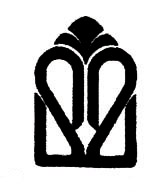 دانشگاه علوم پزشکی و خدمات بهداشتی درمانی گلستان			  	                 تاریخ:   26 / 7 / 93           معاونت تحقیقات و فناوری						   پیوست:   دارد-امضاء اعضاء               کمیته تحقیقات دانشجویی دانشگاهصورتجلسه شوراي پژوهشي مورخه 22/6/93جلسه شورای پژوهشی روز شنبه مورخ 22/6/93 رأس ساعت 12 و نیم با حضور اعضای محترم شورا در سالن معاونت تحقیقات دانشگاه برگزار گرديد و موارد زیر مورد بررسی قرارگرفت.1- طرح تحقیقاتی خانم چیمن کرمی و احمد حسین زاده  عدلی  با عنوان " بررسی آگاهی و نگرش  پزشکان  شهرستان گرگان  نسبت به عفونت مادرزادی سایتومگالوویروس( Congenital CMV)   " مطرح شد و مقرر گردید پس از انجام اصلاحات خواسته شده مجددا تحویل دانشکده پزشکی شده و مجددا مراحل تصویب را طی کند. طرح دوم ایشان با عنوان " بررسی آگاهی،نگرش و عملکرد زنان باردار شهرستان گرگان  نسبت به عفونت مادرزادی سایتومگالوویروسCMV  " هم همین مراحل را بایستی طی نماید.- اهداف اختصاصی  اضافه گردد و از اهداف کلی و فرعی مجزا آورده شود.-جامعه آماری مورد  بررسی قرار گیرد و مجری به این سوال پاسخ دهد که آیا افرادی که در بازآموزی هستند آیا در مراکز درمانی هم دوباره مورد ارزیابی قرار می گیرند؟-پرسشنامه استاندارد است یا محقق ساخته است؟-روش کار توضیح بیشتری داده شود.-جمعیت مورد نظر آیا پزشکان سطح شهر گرگان هستند یا فقط بازاموزی و مراکز درمانی؟-پرسشنامه ضمیمه گردد.- اگر شیوع ویروس در ایران 64/0  است آیا نیاز به آگاهی پزشکان هست؟2-طرح تحقیقاتی خانم شیما شعبانی  با عنوان " بررسی شیوع هپاتیت Bوعوامل مرتبط بر آن زنان باردار مراجعه کننده به آزمایشگاه های شهرستان آق قلا در سال 92" مطرح شد و مقرر گردید پس از انجام اصلاحات خواسته شده مجددا تحویل دانشکده مربوطه شده و مجددا مراحل تصویب را طی کند. - ظاهرا آزمایشات هپاتیت  بطور روتین انجام می شود. ضرورت هزینه آزمایش چیست؟-داور ایمنولوژیست لازم است.-استاد مشاور مرتبط با موضوع اضافه گردد.-نام آنتی ژنها و آنتی بادیها در طرح با دقت بررسی شود.3-طرح تحقیقاتی خانم فائزه عجم و نرگس جمال لیوانی با عنوان " بررسی مقایسه ای میزان انفجار تنفسی بیماران مبتلا به  بتا تالاسمی با گروه شاهد درشهر گرگان در سال92" مطرح شد و مقرر گردید پس از انجام اصلاحات خواسته شده مجددا تحویل دانشکده مربوطه شده و مجددا مراحل تصویب را طی کند.- استاد راهنما اضافه گردد.-ضرورت اجرا توضیح داده شود.-هدف کاربردی اصلاح شود.-آیا با تعیین حداکثر و حداقل انفجارتنفسی می توان مداخله ای در درمان انجام داد؟4-طرح تحقیقاتی خانم ملیکا مهدوی و فرزانه مختاری پهنه کلایی با عنوان " سنجش فرهنگ ایمنی بیمار در پرستاران مراکز آموزشی-درمانی دانشگاه علوم پزشکی گلستان در سال 1393" که قبلا  در شورا مطرح شده بود و احتمال می رفت با طرح تحقیقاتی خانم سهیلا کلانتری مشابه باشد، با آوردن نامه از ایشان مبنی بر تکراری نبودن موضوع و موافقت شورا مقرر گردید پس از انجام اصلاحات مورد نظر و موارد زیر خط دار داخل متن طرح که داوران محترم از ایشان خواسته اند،  طرح مورد تصویب قرار گیرد.- مکان اجرا دقیقا مشخص شود.- نمره دهی پرسشنامه و گزینه ها قید شود.- در صفحه 13 روش کار مبنای امتیاز 50% چیست؟- اسامی مجریان و سایر افراد در طرح آورده شود.-در بخش اهداف، هدف اول حذف گردد.- پرسشنامه خیلی زیاد است در صورت امکان اصلاح شود.-اهداف اختصاصی بر اساس ابعاد پرسشنامه نوشته شود.-در روش نمونه گیری، عدد 300 از کجا آمده است. آیا سرشماری است؟- مشاور آماری به طرح اضافه گردد.-مطابق با اهداف سوال پژوهشی نوشته شود.-در جدول هزینه ها مشاور آماری آمده ولی نام وی قید نشده و ساعات در نظر گرفته شده همخوانی ندارند.-تعریف واژه ها اصلاح شود.-نوع مطالعه در جدول مشخص نیست.  با تشکرايوب خسروی دبیر کميته تحقيقات دانشجويي دانشگاه